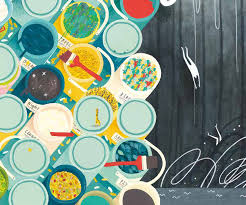 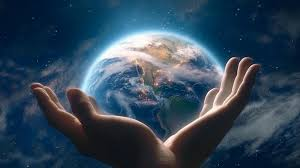 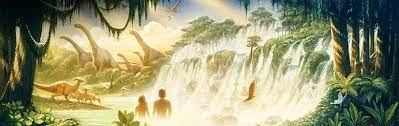 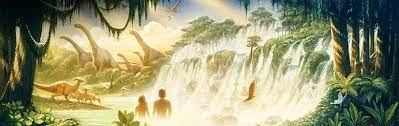 High Frequency Vocabulary (Tier 2)High Frequency Vocabulary (Tier 2)GodImageChristianity ForgivenessCreator Christian Awe and wonderDesignWorld Subject Specific Vocabulary (Tier 3)Subject Specific Vocabulary (Tier 3)CreationSinGenesis                          TemptationThe FallImage The action or process of bringing something into existence. To disobey The first book of the Bible The desire to do something wrongAdam and Eve fell away from God A picture or likeness 